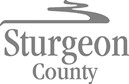 Agenda Item:  D.4Request for DecisionStrategic Alignment Checklist						Vision: Sturgeon County: a diverse, active community that pioneers opportunities and promotes initiative while embracing rural lifestyles.Mission: Provide quality, cost effective services and infrastructure to meet the diverse needs of the Sturgeon County community, while improving competitiveness and sustainability.Title 2020 Tax Recovery Reserve Bid (Public Tax Sale)Proposed MotionThat Council approve the conditions of sale and the reserve bid identified in the 2020 Public Sale of Land Report at market value as prepared by Sturgeon County’s Assessment Department for the Public Tax Recovery Property Auction to be held on December 2, 2020.AdministrativeRecommendationThat Sturgeon County adhere to the process for recovery of taxes related to land as set in the Municipal Government Act.Previous Council DirectionNone.ReportBackground InformationAnnually, Council must approve reserve bids and conditions for tax recovery sale.The County’s Assessment Department prepared the 2020 Public Sale of Land Report to estimate the market value for the list of properties Sturgeon County will offer for sale, by public auction, in the Cardiff Room at the Sturgeon County Centre on Wednesday , December 2, 2020 at 10:00 a.m. In speaking with Municipal Affairs, the public auction must proceed in person. However, Administration will ensure all health directives in place at that time are adhered to.The proposed conditions of sale are as follows:10% non-refundable down payment by cash, bank draft or certified payment with the full payment to be made within 30 days following the auction.The estimated market value of each property is listed in the attached 2020 Public Sale of Land Report.Property owners have up to the date at the time of the public auction to pay tax arrears.Administration has attempted to contact/notify the landowners of the imminent tax recovery sale.External CommunicationThe 2020 Public Sale of Land Report will be advertised in the Alberta Gazette on October 15, 2020, and in the Morinville Free Press on November 17, 2020. Relevant Policy/Legislation/Practices:Municipal Government Act, section 419For each parcel of land to be offered for sale at a public auction, Council must set:a reserve bid that is as close as reasonably possible to the market value of the parcel; andany conditions that apply to the sale.Implication of Administrative RecommendationStrategic Alignment:Setting the reserve bid is consistent with the policies and procedures of Sturgeon County. Organizational:Administration will have information regarding the lowest possible bid acceptable at the December 2, 2020 tax recovery property sale.Financial:Sturgeon County can retain from sale proceeds the amount of tax arrears as well as a 5% administration fee. Alternatives ConsideredNone.Implications of Alternatives None.Follow up ActionPublic Auction will be held December 2, 2020 at 10:00 am in the Cardiff Room at Sturgeon County Centre.Attachment(s)2020 Public Sale of Land ReportReport Reviewed by:Luis Delgado, Acting Manager, Assessment ServicesSabrina Duquette, Acting Manager, Financial ServicesReegan McCullough, County Commissioner – CAOFocus AreasNot consistentN/AConsistentPlanned Growth and ProsperityWe encourage varied and integrated enterprises that enhance our strong economic base, while balancing the needs of the community and natural environment.(Strategic Plan and MDP pg. 36)Supports a strong thriving business environment to strengthen our economic foundationPlans for responsible growth through the MDP and regional growth plan.Manages growth for current and future developments through: transparent bylaws, policies and processes to enable responsible land developmenttargeting growth around existing and identified future growth areasMaintain and Enhance Strong CommunitiesWe are committed to a safe and viable community, where our residents are  provided with access to opportunities and quality of life. (Strategic Plan and pg. 27 MDP)Provides access to programs and services that have a positive impact on residents’ quality of lifeProvides access to safe and reliable infrastructure assetsSupports the safety of people and propertyStrong Local and Regional GovernanceWe promote consistent and accountable leadership through collaborative and transparent processes (Strategic Plan and pg. 27 MDP)Provides effective leadership and management consistent with Strategic Plan, MDP, master plans, bylaws, policies, community engagement Considers fiscal stability and sustainabilityFosters collaborative intergovernmental partnerships Community Identity & SpiritWe will build upon our strengths, where together we will create an inclusive, caring community (Strategic Plan and MDP pg. 27)Promotes and/or enhances residents’ identification with Sturgeon CountySupport and/or collaborate with voluntary organizations in the regionEnvironmental StewardshipWe foster a healthy environment and minimize our impact on ecosystems. (Strategic Plan and MDP pg. 27)Plans and partnerships that minimize environmental impact on natural areasProvides awareness of environmental issues impacting the County